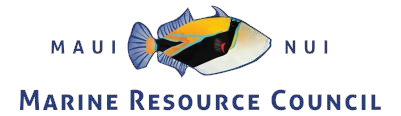 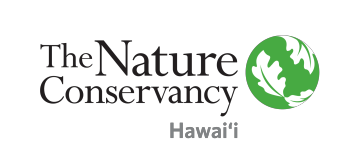 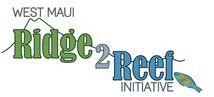 Hui O Ka Wai OlaVolunteer Application and Release FormPlease print legibly and fill out completely.First Name: 	Last Name:  	Address: 	City: 	State: 	Zip:  	Phone: 	Mobile / Work / Home Alternate Phone:E-Mail: 	Today’s Date:  	Age:	Parent/Guardian Signature (if under 18):In case of emergency, please notify:Name: 	Relationship:  	Phone: 	Mobile / Work / HomeCircle the volunteer opportunities of interest to you:✔ Accounting: Help manage multiple sources of funding as sampling sites expand✔ Eco-Educator: Help with community days and education events✔ Field water quality sampling: Collect water samples from test sites every three weeks. Use monitoring equipment, process samples in the field, and learn about different water quality parameters. Completion of full 12-hour Volunteer Training Course (classroom and field portions) is mandatory for participation.✔ Storm water quality sampling: Safely collect water samples during storm events to understand what the water quality is during these conditions.✔ Fundraising: Help connect caring community members and their check books with a way to support our water quality testing initiatives✔ Lab assistance: Process samples in our satellite lab. Log, weigh and filter samples. Wash field equipment. Transport samples to our shipping carrier.✔ Office and data management assistance: Work with the sponsoring organizations to enter data, file field notes, photography and other types of documentation. Must be 16 or older.Indicate days and times you are available to volunteer. Times listed are for example only and not set volunteer shifts; this is to get a general idea of your availability.Please answer the following:What is your motivation for volunteering with Hui O Ka Wai Ola?List any education that relates to this volunteer position (related degrees, field of study & certifications).List and describe your previous volunteer experience.Do you own a car?Are you comfortable working near the water?In a lab?Do you have any disabilities that may require accommodation? If yes, please explain.How did you hear about the volunteer program at Hui O Ka Wai Ola?What sets you apart? Do you have any special skills or talents?Are you CPR/First Aid Certified? If yes, when does your certification expire?Anything else you would like to share?I hereby indicate my willingness to participate as a volunteer at Hui O Ka Wai Ola. I agree to follow instructions and directions given by Hui O Ka Wai Ola. I agree to hold Hui O Ka Wai Ola, its employees, agents, and assigns harmless and free of any liability in the event of accident, injury, or personal loss. I understand that Hui O Ka Wai Ola reserves the right to conduct a background check when applicable.Signature 		Date 	Please return completed form to huiokawaiola@gmail.comMondayTuesdayWednesdayThursdayFridaySaturdaySundayMorning(9 am – 12 pm)Afternoon (12 – 4 pm)Evening (4 – 9 pm)